アゴダで受付可能な銀行口座関連書類の例アゴダパートナー様アゴダのシステムに補足書類をアップロードする際は、下記の案内をご参照ください。1.本人確認書類「本人確認書類のファイル」欄にあるボタンをクリックして、補足書類をアップロードします。書類所有者の氏名が鮮明に記載されていることをご確認ください。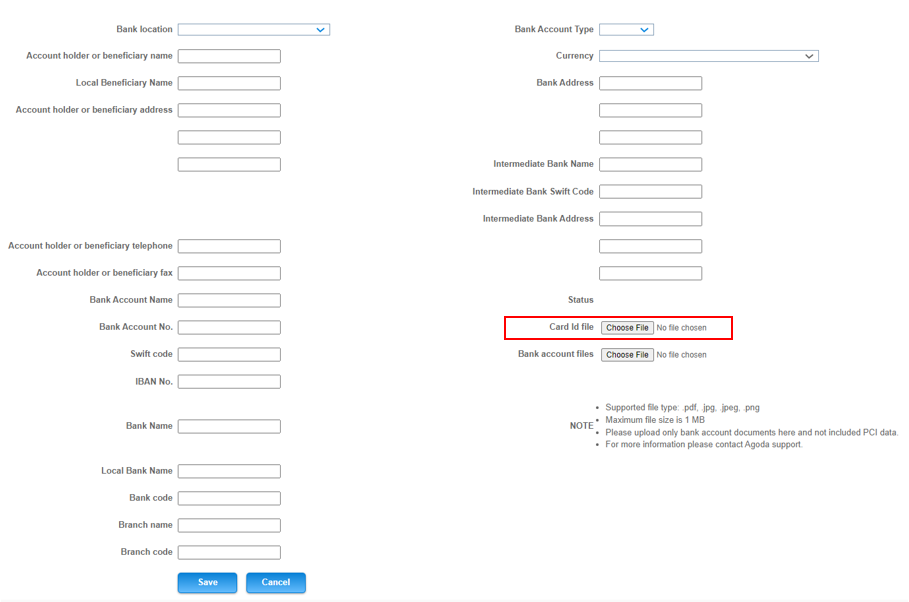 有効な本人確認書類の例無効な本人確認書類の例2.銀行口座に関する補足書類「銀行口座書類のファイル」欄にあるボタンをクリックして、補足書類をアップロードします。銀行名口座名義口座番号またはIBAN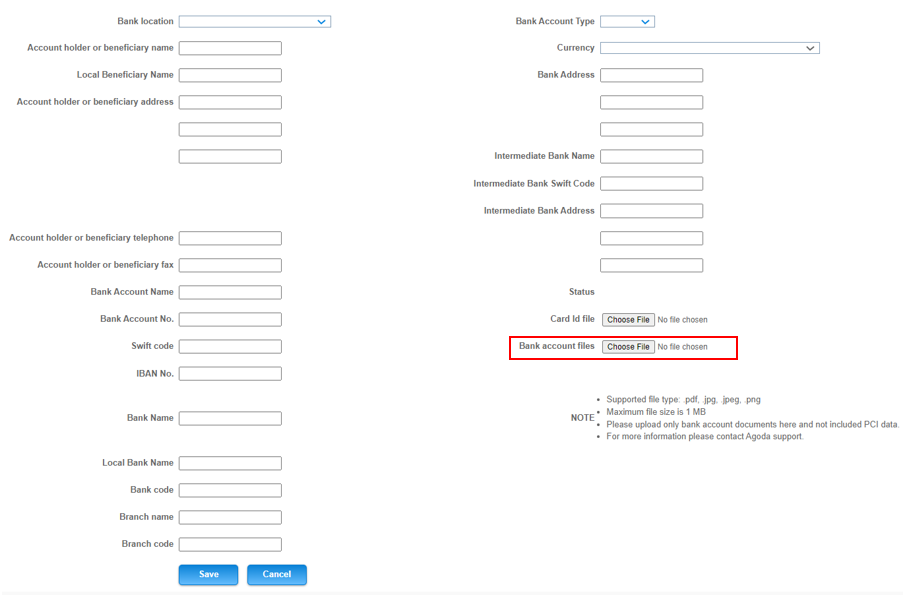 有効な銀行口座に関する補足書類の例無効な銀行口座に関する補足書類の例書類について種類良い例本人確認書類身分証明書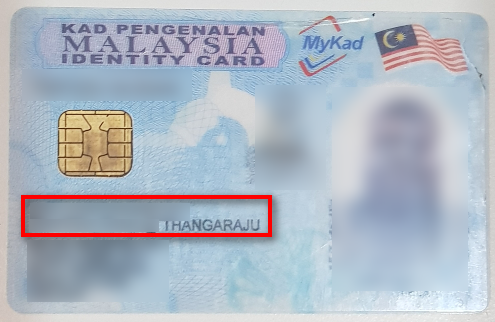 本人確認書類パスポート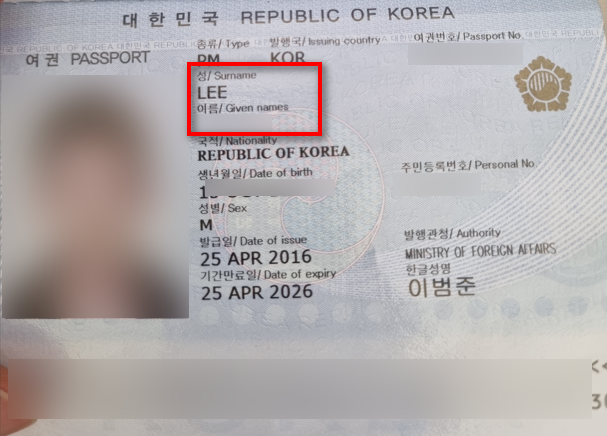 本人確認書類運転免許証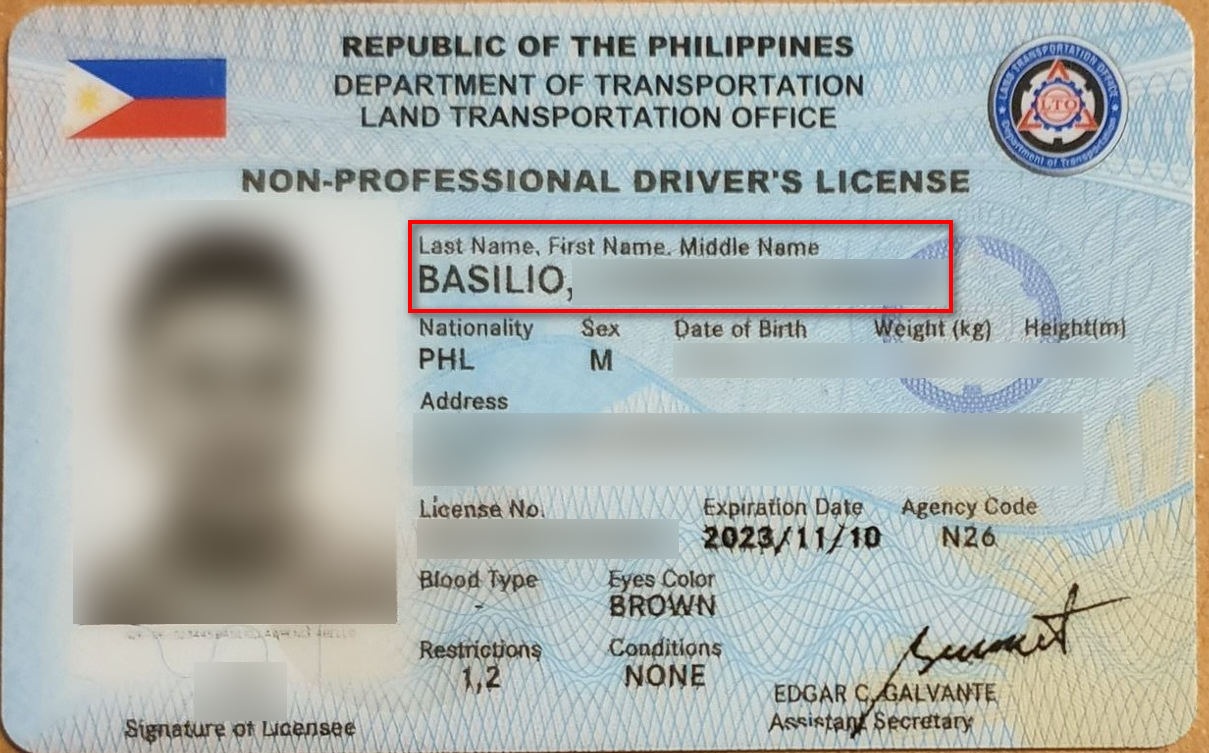 書類について種類悪い例理由本人確認書類すべて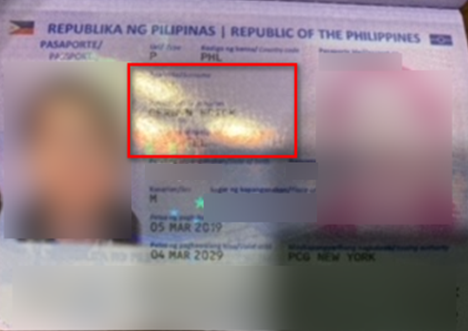 反射で氏名が見えない書類について種類有効な書類の例銀行口座に関する補足書類通帳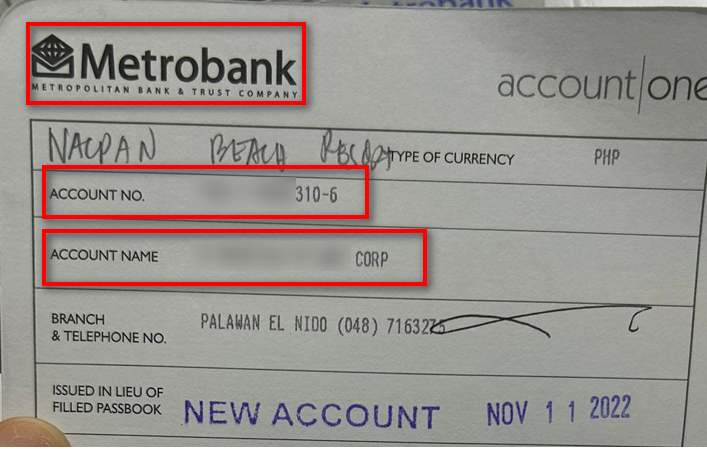 銀行口座に関する補足書類銀行取引明細書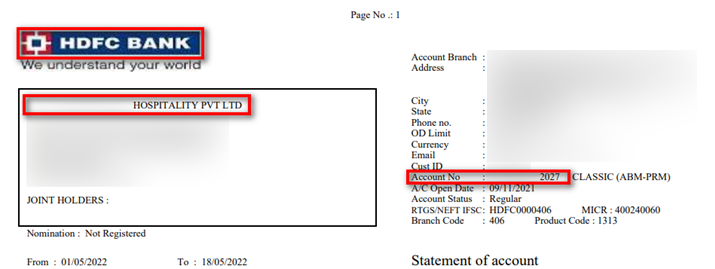 銀行口座に関する補足書類インターネットバンキング口座情報のスクリーンショット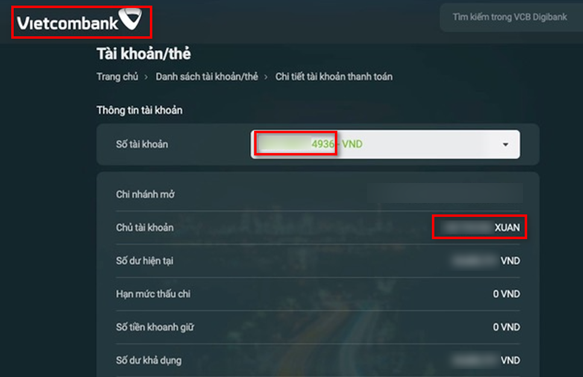 銀行口座に関する補足書類取り消し済み小切手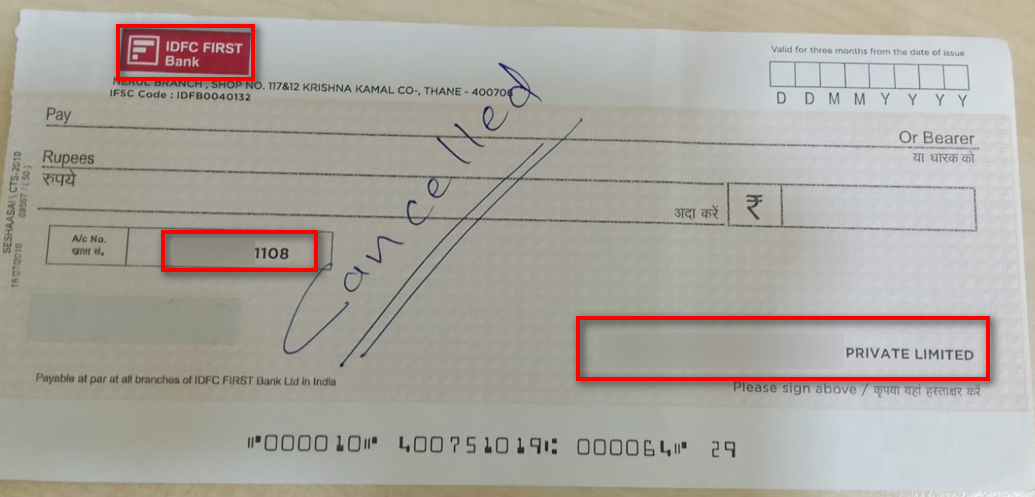 書類について種類無効な書類の例理由銀行口座に関する補足書類クレジットカード / デビットカード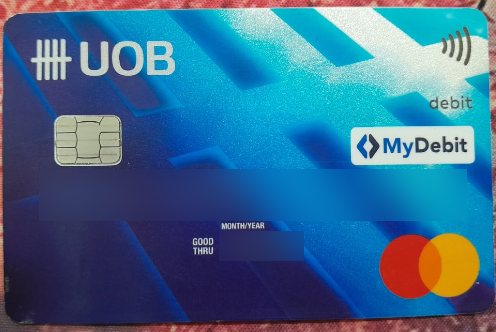 クレジット / デビットカードは受付不可銀行口座に関する補足書類銀行の伝票 / クレジットカードの利用伝票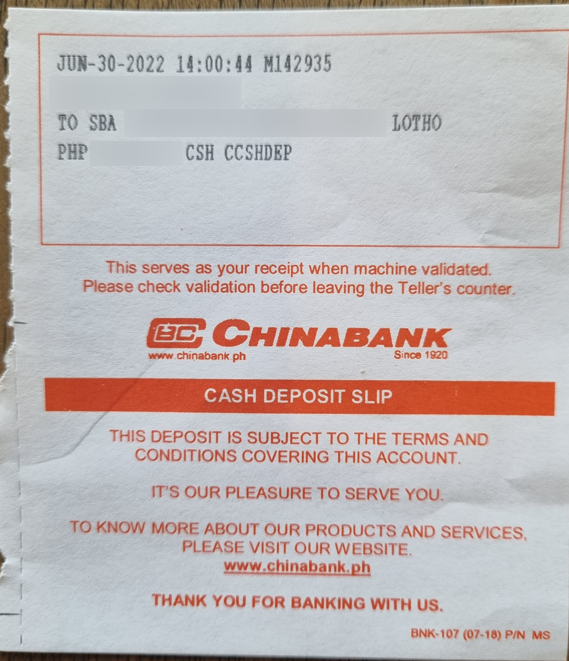 銀行の伝票 / クレジットカードの利用伝票は受付不可